Australian Capital TerritoryPlanning and Development (Plan Variation No 317) Notice 2014 Notifiable Instrument NI2014-137made under thePlanning and Development Act 2007, section 76(3) Name of instrument This instrument is the Planning and Development (Plan Variation No 317) Notice 2014*.Plan Variation No 317On 25 March 2014, the Minister for Planning approved a draft of the attached plan variation to the Territory Plan (Annexure A) under s76 (3).Jim CorriganDelegate of the Planning and Land Authority01 April 2014Planning and Development Act 2007Variation to the
Territory Plan
No 317Kambah Group Centre –Amendments to the Kambah precinct map and code and zone changesMarch 2014Final variation prepared
under s76 of the Planning and Development Act 2007This page is intentionally blank.Contents1.	EXPLANATORY STATEMENT	11.1	Background	11.2	Summary of the proposal	11.3	The National Capital Plan	11.4	Site Description	21.5	Current Territory Plan Provisions	31.6	Changes to the Territory Plan	51.7	Consultation on the Draft Variation	61.8	Revisions to the Draft Variation Placed on Consultation	62.	VARIATION	92.1	Variation to the Territory Plan Map	92.2	Variation to the written document	10The Territory Plan written document is varied as follows.	10This page is intentionally blank.EXPLANATORY STATEMENTBackgroundVariation to the Territory Plan No 317 (V317) Kambah Group Centre implements key recommendations of the Kambah Group Centre master plan, which is available at www.act.gov.au/kambah. The master plan was prepared by the planning and land authority, within the Environment and Sustainable Development Directorate (ESDD), following the completion of the Kambah centre urban planning and design framework, including community consultation between March and October 2011. The plan was endorsed by the ACT Government in July 2012.Summary of the proposalVariation to the Territory Plan No 317 amends the land use policies at the Kambah Group Centre consistent with the ACT Government endorsed Kambah Group Centre master plan.The following changes to the Territory Plan were identified from the master plan:Extend the commercial core zoning to adjoin the stormwater swale to the eastAmend the Kambah precinct code to include planning controls on land use, design and siting of buildings, parking and amenityThe changes in V317 include zoning changes to land adjoining the stormwater swale that traverses the centre and commercial zoned land adjoining Kett Street. New provisions to guide future development at the centre are introduced into the Kambah Group Centre precinct code.The variation includes specific provision for all of the following:Development of active uses at the ground floor level fronting main pedestrian areasIdentification and protection of existing major pedestrian connections through the centreIdentification of new and altered road layouts to improve vehicle circulationA moderate increase in height of buildings in some areas while retaining solar access to main public areasIdentification of a desirable character for the group centreThe National Capital PlanThe Australian Capital Territory (Planning and Land Management) Act 1988 established the National Capital Authority (NCA) with two of its functions being to prepare and administer a National Capital Plan (the Plan) and to keep the NCP under constant review and to propose amendments to it when necessary.  The Plan, which was published in the Commonwealth Gazette on 21 January 1990, is required to ensure  and the Territory are planned and developed in accordance with their national significance.  The Australian Capital Territory (Planning and Land Management) Act 1988 also requires the Territory Plan is not inconsistent with the Plan. The area covered by this variation is within urban areas identified in the Plan.Site DescriptionThe Kambah group centre was the first group centre to be developed in Tuggeranong, opening in 1976. Initially the centre was supported by six local centres for residents’ day to day needs, though only three of these local centres are still open today.The Kambah group centre is one of the six group centres in Tuggeranong. The role of the group centre is to provide the opportunity for weekly shopping and services for the surrounding population. The higher order retailing needs are intended to be primarily met by the town centres.The centre displays a distinct style of architecture, suggestive of Kambah’s history and association with the Kambah station and woolshed, however it is recognised that the centre is in need of a refurbishment to encourage new development in the centre and improve the usability for visitors.Kambah group centre consists of three separate commercial areas divided by roads and open space. The core area is located on the corner of Drakeford Drive and Marconi Crescent and bounded by Primmer Court on all sides. The core area contains surface parking along with a central pedestrian courtyard, and is well vegetated with mature eucalyptus trees. A service station on commercial zoned land is located to the north of the core area across Marconi Crescent, while to the east is a line of commercial zoned blocks divided from the core area by a grassed stormwater swale. To the west is Drakeford Drive, while to the south lies public open space.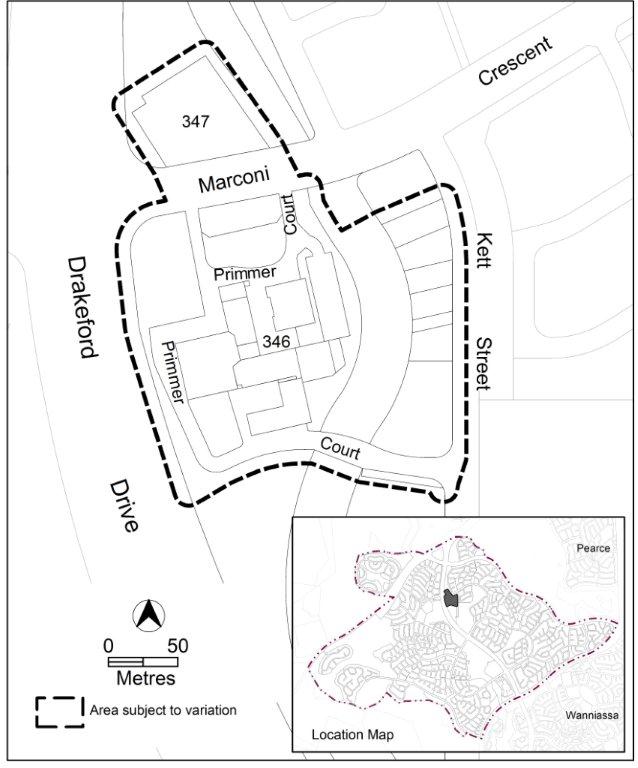 Figure 1: Kambah group centreCurrent Territory Plan ProvisionsThe core of the Kambah group centre is zone CZ1 – commercial core, while the service station to the north and the line of commercial blocks to the east are zoned CZ3 – services zone. The stormwater swale between the core area and the services area is zoned PRZ1 – urban open space.The Territory Plan map for the area subject to this variation is shown in Figure 2.Figure 2: Current Territory Plan provisions for Kambah group centre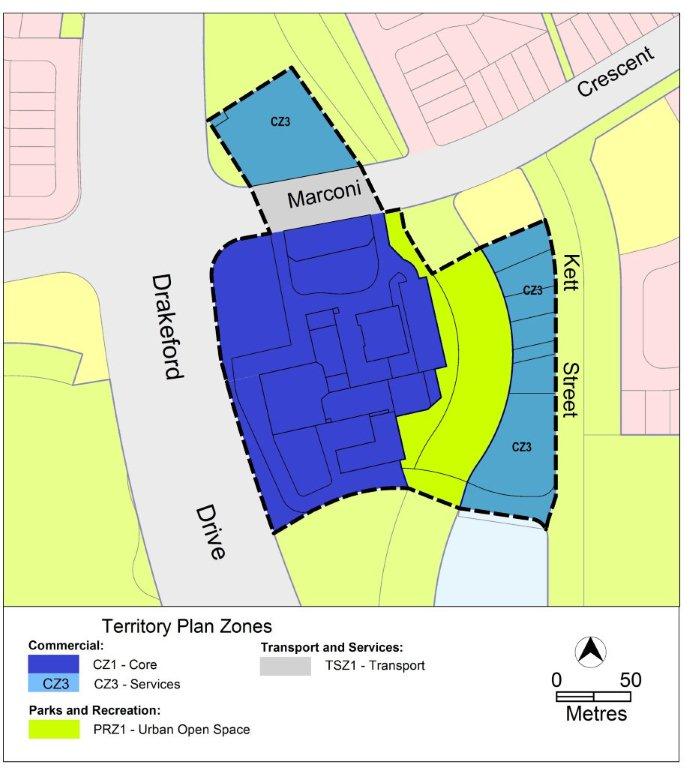 Changes to the Territory Plan1.6.1	Changes to the Territory Plan MapThe changes to the Territory Plan map are indicated in figure 3 at Part 2 of this document and are detailed as follows:a section of PRZ1 located between the existing CZ1 core commercial area of the Kambah group centre and the grassed stormwater swale is rezoned to CZ1 core zonethe CZ3 services zone on the eastern side of the group centre is rezoned to CZ2 business zoneThe variation map indicates the proposed zone boundaries as accurately as possible but may be subject to adjustments following detailed surveys.Detailed changes to the Territory Plan are noted in section 2 of this document.1.6.2	Changes to the Territory PlanThe Kambah Precinct Code in the Territory Plan is amended to:nominate active frontage areas where activity generating uses will be permittedidentify the location of proposed road connectionsincrease the maximum building heights to 4 storeys on nominated sitesretain key design characteristics of the centre, such as the awnings with posts over most of the pedestrian areas and pitched roofs, are to be excluded from the calculation of building height.Consultation on the Draft VariationDraft Variation No 317 (DV317) was released for public comment between 22 March 2013 and 20 May 2013. A consultation notice under section 63 of the Planning and Development Act 2007 (P&D Act) was published on the ACT Legislation Register on 21 March 2013 and in The Canberra Times on 23 March 2013.A total of four written submissions were received, which included submissions from three commercial operators and one individual.Main issues raised by submitters included: The alignment of Primmer Court as shown in the proposed precinct code is not consistent with the Kambah group centre master planThe release and location of blocks which are inconsistent with the Kambah group centre master planDevelopment of existing parking area rules force underground parking to be required making site economically unfeasible to develop.Active frontage rule of the proposed precinct code may cause confusion due to the way it is written and illustratedRezoning CZ3 to CZ2 along Kett Street would allow a retail centre (i.e. supermarket) to be setup in isolation from the main Kambah CentreWording of certain rules, particularly R10, R11, R12, R13, R18 and R20 of the proposed precinct code are repeated or are too subjective.The above issues were considered and responses to these issues are detailed in a report on consultation, which is available at www.act.gov.au/recommendedvariations.  Changes were informed by the issues raised.Revisions to the Draft Variation Placed on ConsultationIn addition to minor editorial amendments and corrections the changes to the draft variation outlined in the following Table 1, changes have been made primarily in response to the issues raised in the public submissions.Table 1: Summary of changes to V317VARIATIONVariation to the Territory Plan MapThe Territory Plan map is varied as indicated in figure 3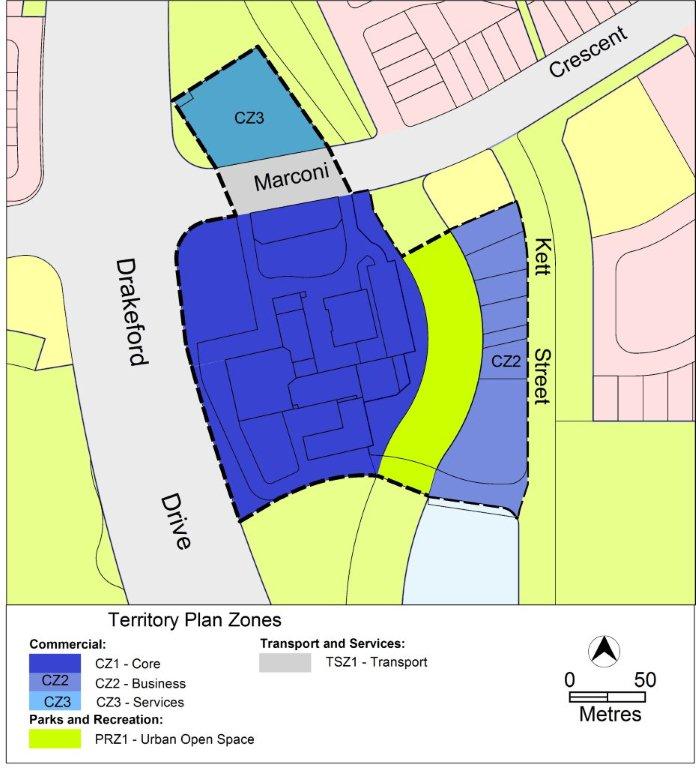 Figure 3:	New Territory Plan provisions for the Kambah Group CentreVariation to the written document The Territory Plan written document is varied as follows.Variation to Kambah precinct codePrecinct maps and codes, Kambah precinct map and codeSubstitute all of the following with the nominated attachmentKambah precinct map – Attachment AKambah precinct code, RC1 – Kambah Group Centre – Attachment BNote: The precinct code’s contents page will require updating.Interpretation service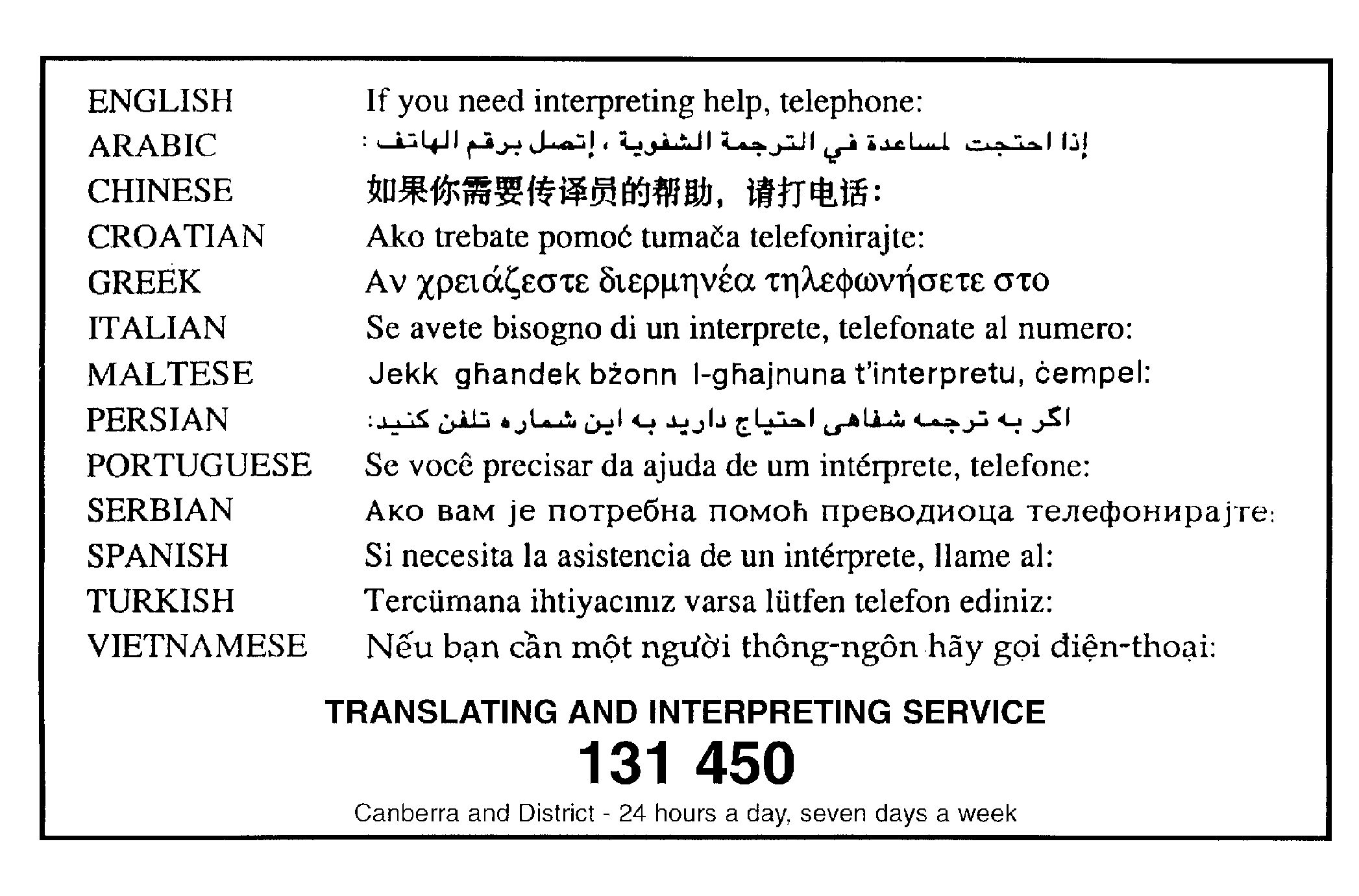 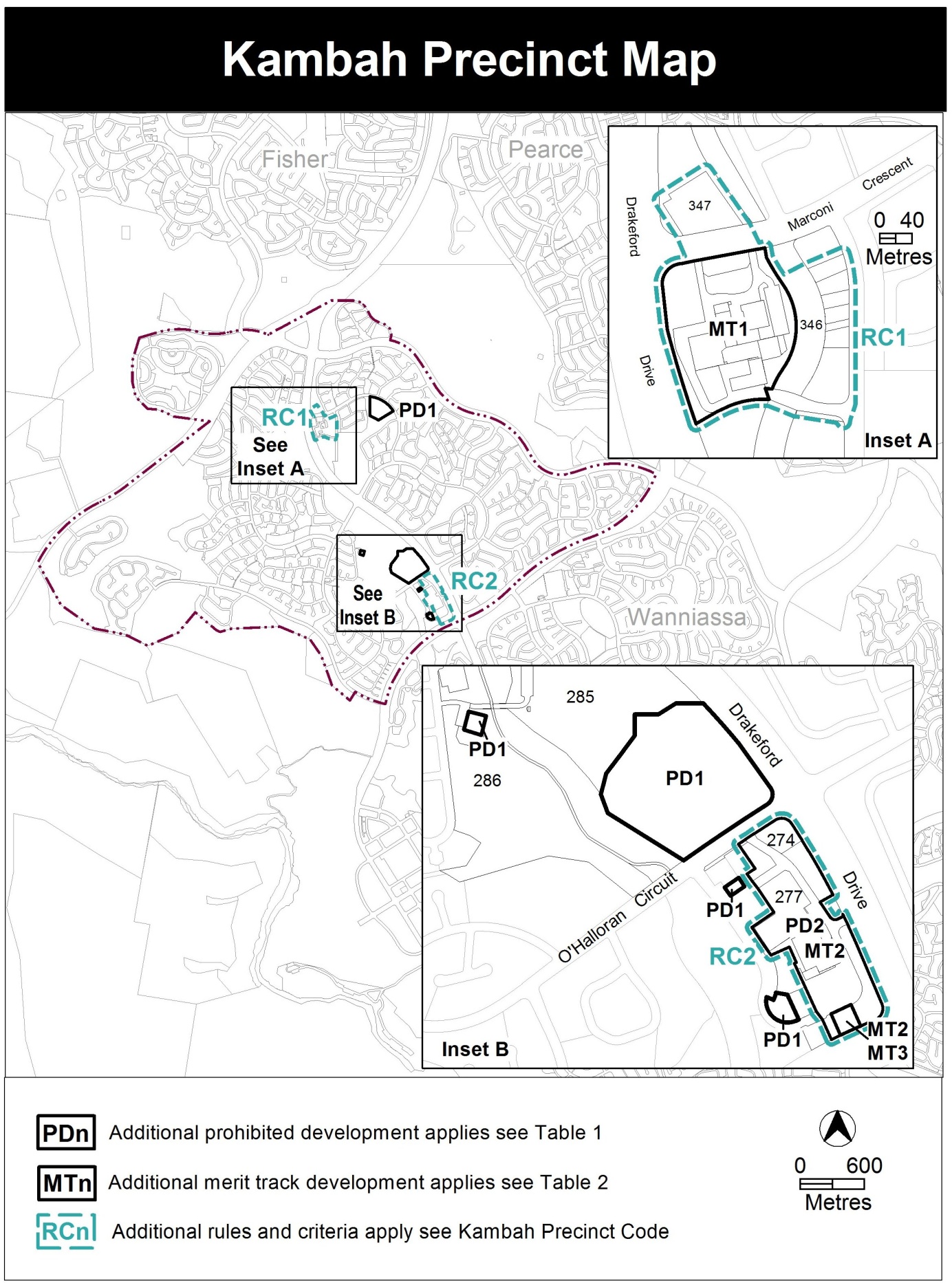 This page is intentionally blankRC1 – Kambah Group CentreThis part applies to blocks and parcels identified in area RC1 shown on the Kambah Precinct Map. RC1 includes the Kambah Group Centre.Desired characterdistinctive pitched roofs, awnings with posts where within the block boundaries or cantilevered awnings where over unleased landoverhangs and awnings provide space for pedestrian activity and shelter from environmental elementsbuildings of a scale and character which complement their surroundingsexisting large trees retained with development protecting the form and habit of existing treespedestrian environment and permeability maintained or improved throughout the centrea range of building heights that encourage a variety of uses and allow for good solar access onto public spaces, particularly the central courtyarddevelopment and active uses focussed on to the central courtyard and open spaces, promoting community and outdoor activityUseFigure 1 Parking and permitted uses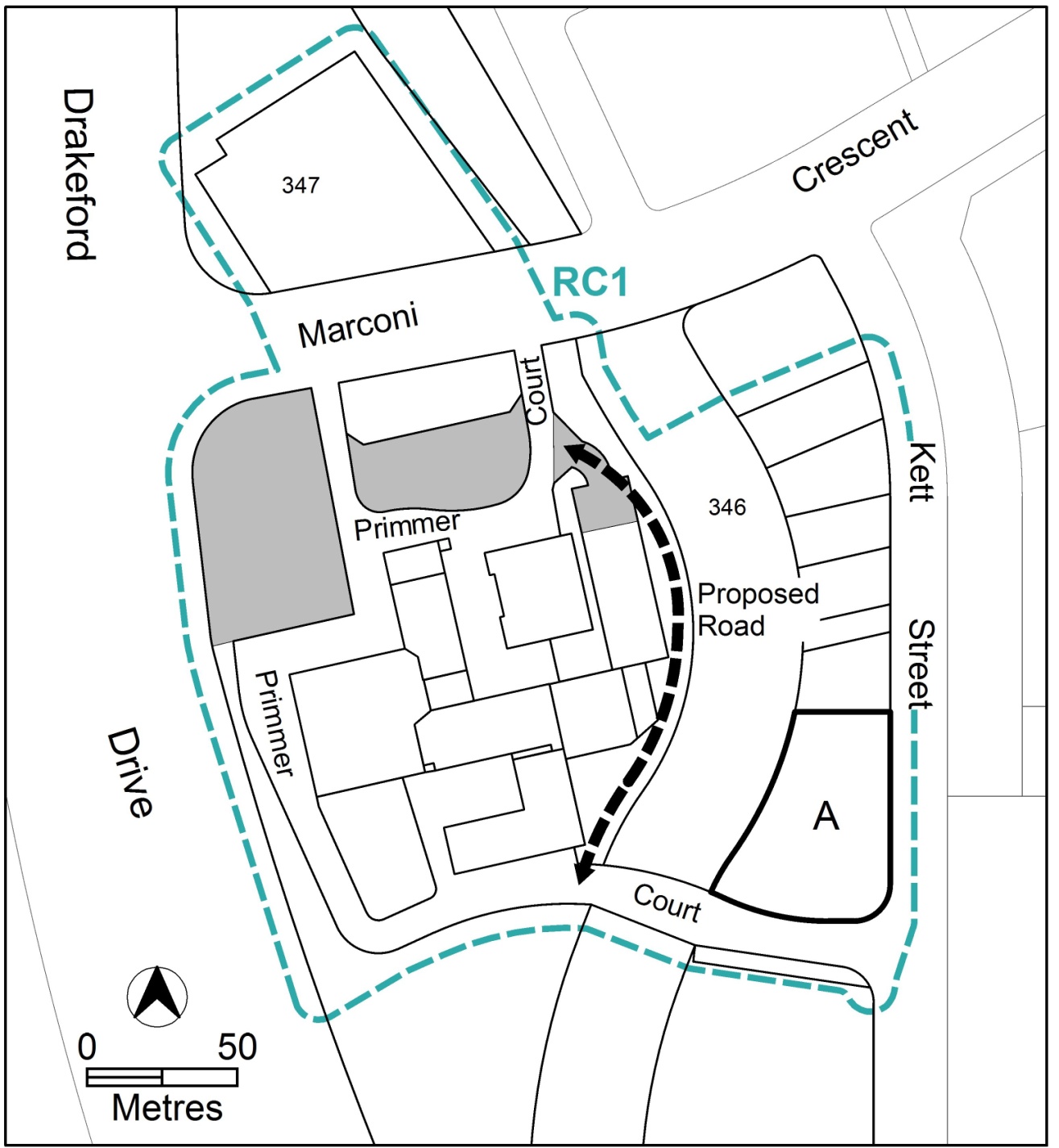 Buildings Figure 2 Heights and vehicular circulation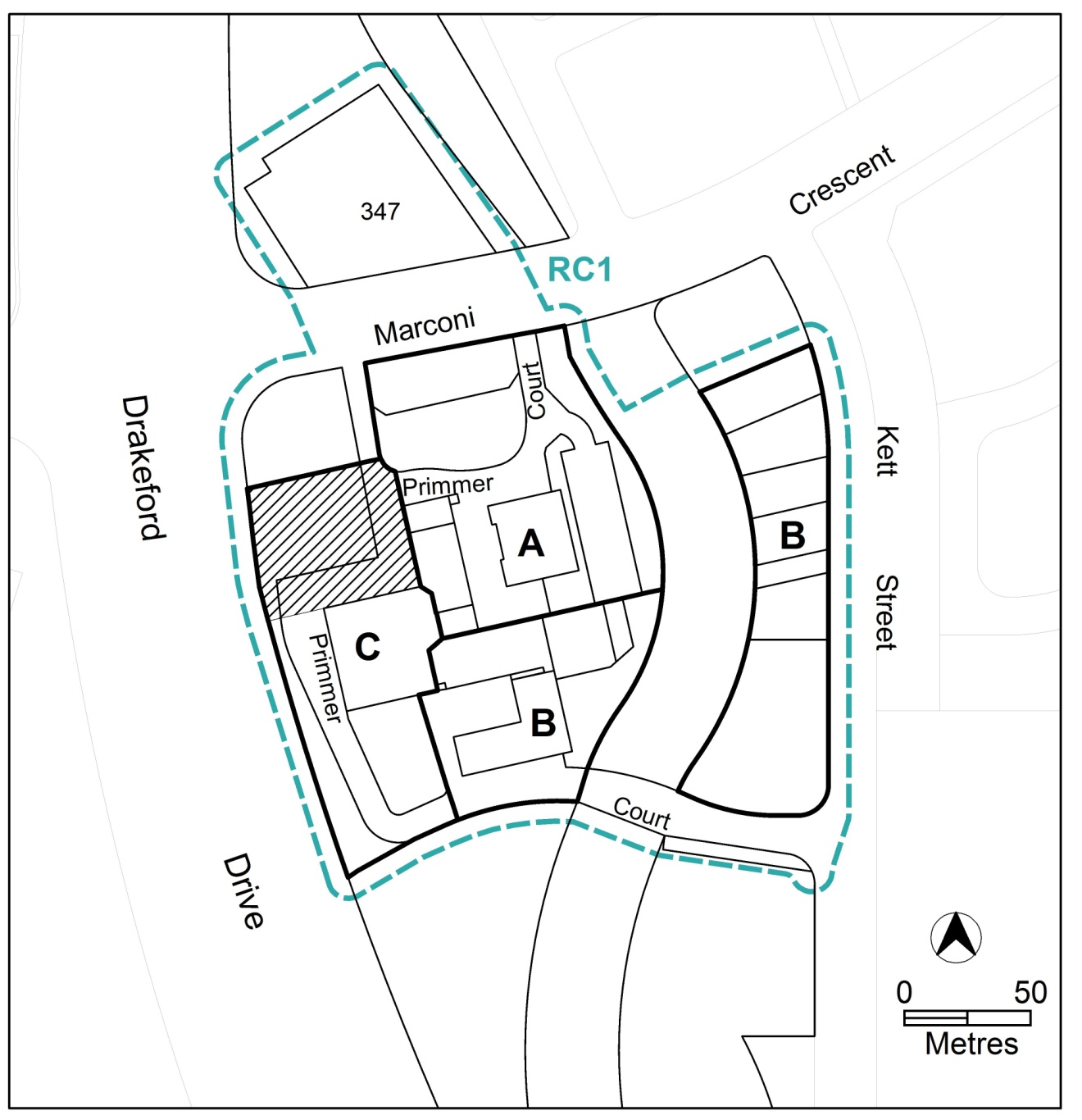 Services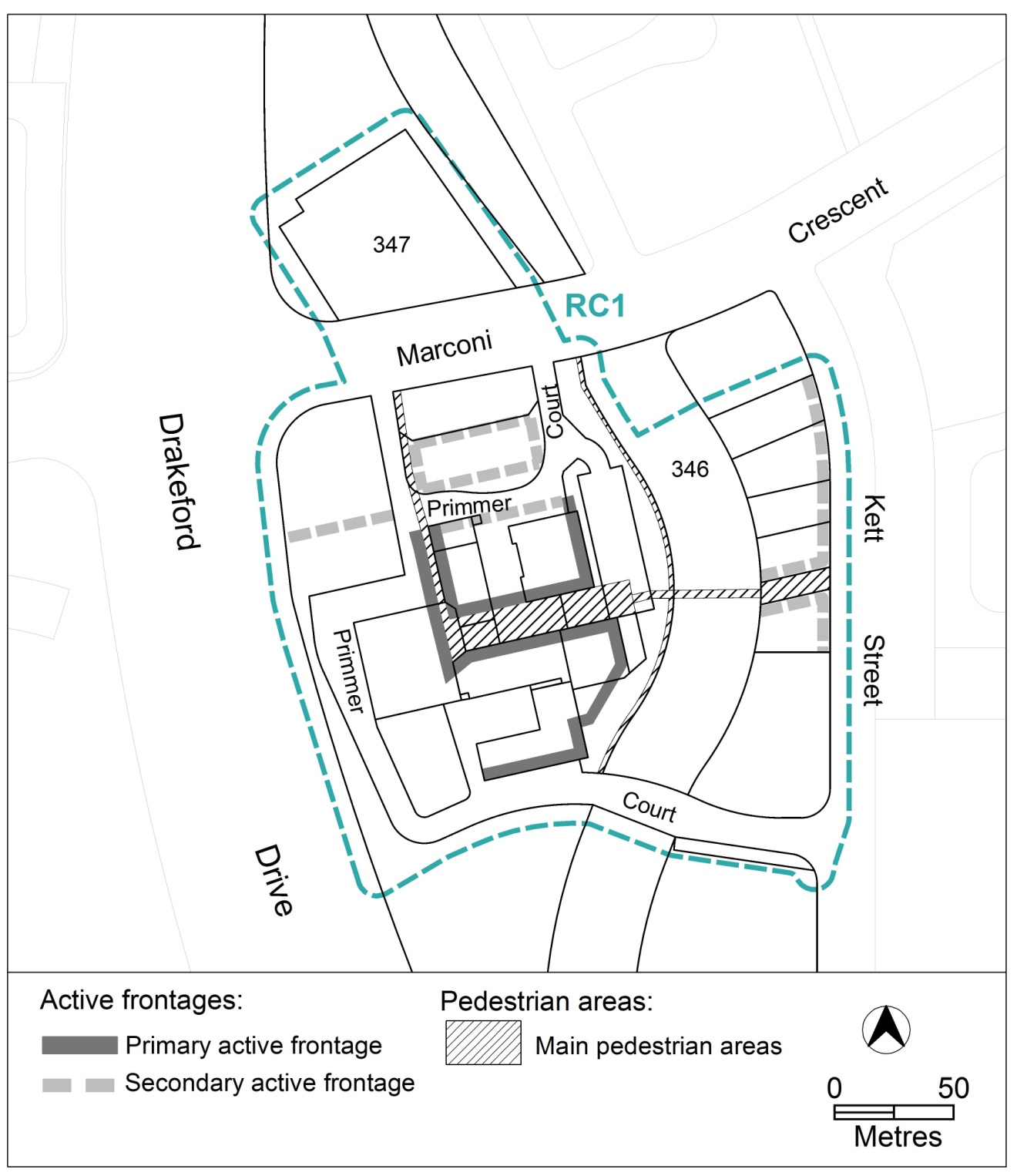 Figure 3 Main pedestrian areas and active frontagesDV317 (public release version)V317 (approved version)Change-Desired character dot point addedDesired character relating to awning providing shelter from the environmental elements (statement 2). Included so setbacks and building design can be more readily assessed against the desired character.Desired character dot points 4, 5 and 6RemovedRemoved as the statements do not inform any of the criteria which they are subject to.Desired character dot point 7Amended (dot point 5)Desired character statement amended slightly to improve ease of assessment.-Desired character new dot point 3 addedDesired character statement added so plot ratio and building design can be more readily assessed.Desired character dot point 8RemovedRemoved as the statement was similar to another desired character statement. The substance of this item has been amended into another desired character point as seen below.Desired character dot point 10Included in dot point 7This desired character was amended to include aspects of the ideas in the removed desired character stated above. This was done to improve clarity of the document.N/AR3 (new rule)R3 was introduced after it was noted that a separate draft variation (DV304) increased the permissible gross floor area for SHOP in CZ2 generally, meaning that the rezoned commercial area east of the main centre could potentially be used for supermarkets, which would undermine the intention to keep large retail in the core centre. The gross floor area was limited; however, due to a consequential change by DV304 it lifted restrictions on this zone. The rule states 100m2 GFA limit for shop to retain the existing restriction prior to DV304 having interim effect.R3Now R4No substantive change.R4Now R5Amended to the standard rule and criteria for nominated car parks.R5DeletedNot required. Other provisions have been included in the code regarding the proposed road to the east of the core area.R6R6No substantive change to the rule, though it now refers to a new figure which was added for clarity.R7Now R8Wording amended for clarity.N/AR7 (new rule)Provisions to describe the design of the proposed road between the core area and the open space (stormwater swale) to the east.Figure 1Figure 1Figure simplified to show nominated car parks, proposed road to the east, and area A (ex area D).R8Now R9Rule amended for clarity, and refers to (new) figure 2.R9Now R10No substantive change.N/AFigure 2 (new)New figure to describe heights, and with a hatched area associated with rule R6.C10DeletedC10 was removed as the intent of the criteria was duplicated by C11 (consultation version).C11, C12, C13, R14, R15C11, C12, C13, R14, R15No substantive change.Figure 2Now Figure 3Figure amended to indicate required secondary frontage as part of any future development to the north of the existing supermarket.R16, R17, C18, R19R16, R17, C18, R19No substantive change.R20DeletedRepetition of criterion C18.C21Now C20No substantive change.RulesCriteriaGround floor usesGround floor usesThis rule applies to land in CZ1 with frontage to main pedestrian areas and routes shown in figure 3.Only the following uses are permitted at the ground floor level:business agency club COMMUNITY USEdrink establishment financial establishment hotel indoor entertainment facility indoor recreation facility public agency restaurant SHOPBuildings incorporate uses on the ground floor that generate activity in the public space. RulesCriteriaResidential useResidential useThe following uses are not permitted on ground floor level, except in area ‘A’ in figure 1:RESIDENTIAL USEserviced apartmentThis is a mandatory requirement.  There is no applicable criterion. SHOP – floor area limitSHOP – floor area limitThis rule applies to blocks in CZ2.The maximum gross floor area for SHOP on any lease is 100m2.This is a mandatory requirement.  There is no applicable criterion. Industrial trades, municipal depot, storeIndustrial trades, municipal depot, storeOne or more of the following uses are permitted only in the shaded area shown in figure 1 and only in association with a structured car park:industrial trades municipal depot store This is a mandatory requirement.  There is no applicable criterion. Development on nominated car parking areasDevelopment on nominated car parking areasThis rule applies to the shaded areas shown in figure 1.Development complies with all of the following:the existing number of car parking spaces are retained on site and made available for public use at all timesprovides car parking that is generated by the development on site in accordance with the Parking and Vehicular Access General Code in addition to the spaces required by a)Development achieves all of the following: any additional parking provision requirements (under the Parking and Vehicular Access General Code) for the developmentmakes a substantial contribution to the long term publicly accessible parking supply at the group centreVehicular circulation and accessVehicular circulation and accessDevelopment of all or a portion of the hatched area identified in figure 2 maintains Primmer Court vehicular access around the western side of the centre.This is a mandatory requirement.  There is no applicable criterion. The design of the proposed road in figure 1 complies with all of the following:In a location consistent with figure 1Complies with R5/C5 where relevantProvides on street parkingRoad design and on street car parking is to the satisfaction of TAMSDNote: The Kambah group centre master plan must be considered in the assessment of the location of the proposed road and on street parking.This is a mandatory requirement.  There is no applicable criterion.Direct vehicular access is not permitted from the proposed road shown in figure 1 to adjoining blocks.This is a mandatory requirement.  There is no applicable criterion. RulesCriteriaHeightsHeightsThis rule applies to areas identified in figure 2.The maximum height of building is as follows:in area ‘A’ – 16min area ‘B’ – 12min area ‘C’ – 9mBuilding height measurement excludes all of the following:roofs with a pitch not more than 36°roof top plantlift overrunsantennasphotovoltaic panelsair conditioning unitschimneys, flues and ventsThe minimum setback of excluded items b) to g) from the building facade of the floor immediately below is 3m.This is a mandatory requirement.  There is no applicable criterion. Building designBuilding designThis rule applies to development in CZ1.The minimum floor to ceiling height at ground floor level is 3.6m.The ground floor level of buildings is adaptable for commercial uses.There is no applicable rule.Development complies with all of the following:entrances to common areas for residential use provide strong visual connection to the street or main pedestrian route and ensure a high level of surveillance ensures the retention of a reasonable level of solar access to the central courtyard and other public spaces between the hours of 9am to 3pm on 21 Junewest-facing facades incorporate sun shading into building designsconsistent with the relevant desired characterRulesCriteriaPlot ratio Plot ratio There is no applicable rule.Plot ratio achieves consistency with the relevant desired character. SetbacksSetbacksThere is no applicable rule.Building setbacks and alignment are consistent with the relevant desired character.This rule applies in CZ1.Buildings do not overshadow the central courtyard beyond the shadow cast by a notional 10m high wall measured from the datum ground level at the boundary adjoining the public realm.Buildings adjoining the northern boundary of the central courtyard minimise overshadowing of the central courtyard area.Main pedestrian areas Main pedestrian areas This rule applies in CZ1 to the main pedestrian area shown in figure 3.Main pedestrian areas achieve all of the following:publicly accessibility at all timesminimum unobstructed width of 5mThis is a mandatory requirement.  There is no applicable criterion. Active frontages Active frontages For buildings located along primary active frontage areas identified in figure 3, frontages and building design comply with all of the following:buildings incorporate clear display windows and shop fronts at the ground levelbuildings incorporate direct pedestrian access at grade with the verge level for access and egress for persons with disabilitiestenancies at ground floor level that occupy more than a total of 10m of the frontage articulate the facade to present as more than one tenancyany small areas of walls without windows contain displays, showcases and/or public art, with a maximum of 30% blank frontage per tenancydevelopment with a frontage to the central courtyard provide one or more public entrances to the courtyardThis is a mandatory requirement.  There is no applicable criterion. RulesCriteriaFor buildings located along secondary active frontage areas identified in figure 3, frontages and building design complies with all of the following:buildings incorporate clear display windows and shop fronts at the ground floor levelbuildings incorporate direct pedestrian access at grade for access and egress for persons with disabilitiesDevelopment at ground level achieves all of the following:is adaptable for shopswhere building access is provided, direct pedestrian access at street levelprovide opportunities for views into and out of the buildingThere is no applicable rule.Extensive lengths of blank facades, open structured car parks, loading docks, substations and other service infrastructure are not located along primary active frontage areas, and do not dominate secondary active frontage areas identified in figure 3.AwningsAwningsThis rule applies to buildings fronting primary active frontage areas shown in figure 3.Awnings comply with all of the following:a minimum height of 2.7m above the finished pavement or ground levela minimum of 3m depthintegrated into the building design at the first floor levelcontained wholly within block boundarieshave posts at 3m intervals along the outside edge of the awningextend the full facade of the buildingAwnings provide continuous all weather pedestrian shelter and activity in a form compatible with existing awnings, and are contained wholly within the block boundaries.RulesCriteriaScreeningScreeningThere is no applicable rule.Waste collection areas are screened from public view.